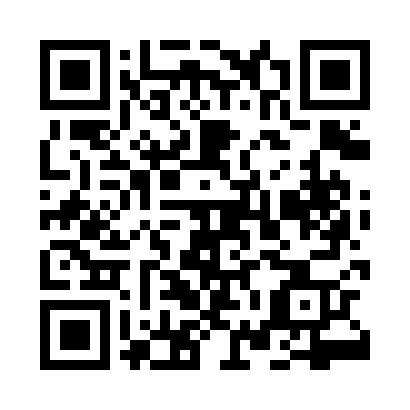 Prayer times for Akmenynai, LithuaniaWed 1 May 2024 - Fri 31 May 2024High Latitude Method: Angle Based RulePrayer Calculation Method: Muslim World LeagueAsar Calculation Method: HanafiPrayer times provided by https://www.salahtimes.comDateDayFajrSunriseDhuhrAsrMaghribIsha1Wed3:115:491:256:359:0111:312Thu3:105:471:256:369:0311:323Fri3:095:451:256:379:0511:324Sat3:085:431:246:399:0711:335Sun3:075:411:246:409:0911:346Mon3:065:391:246:419:1111:357Tue3:065:371:246:429:1311:358Wed3:055:351:246:439:1411:369Thu3:045:331:246:449:1611:3710Fri3:035:311:246:459:1811:3811Sat3:025:291:246:469:2011:3812Sun3:025:271:246:479:2111:3913Mon3:015:261:246:489:2311:4014Tue3:005:241:246:499:2511:4115Wed3:005:221:246:509:2711:4116Thu2:595:211:246:519:2811:4217Fri2:585:191:246:529:3011:4318Sat2:585:171:246:539:3211:4419Sun2:575:161:246:549:3311:4420Mon2:565:141:246:559:3511:4521Tue2:565:131:246:569:3711:4622Wed2:555:111:246:579:3811:4723Thu2:555:101:246:589:4011:4724Fri2:545:091:256:599:4111:4825Sat2:545:071:256:599:4311:4926Sun2:545:061:257:009:4411:4927Mon2:535:051:257:019:4611:5028Tue2:535:041:257:029:4711:5129Wed2:525:031:257:039:4811:5130Thu2:525:021:257:039:5011:5231Fri2:525:011:257:049:5111:53